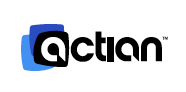 Actian Security Alert			Communication Content	October 19, 2019October 19, 2019Dear Valued Actian Customer:Please note that several vulnerabilities have been identified in the Oracle Java SE versions 8u202 and earlier (see: https://www.oracle.com/technetwork/security-advisory/cpuapr2019-5072813.html under Oracle Java SE Matrix). Actian Zen (PSQL) v13 could be vulnerable because the Java versions affected are bundled as part of the installation and functionality of this product.  Actian Zen v14 no longer bundles the JRE and now bundles OpenJDK, which does not have the vulnerabilities.The vulnerabilities can occur only if you are using the JRE we include in our products to run untrusted Java code outside of Actian products. If you are using it only as part of our products, then there is no exposure.There are a couple ways to mitigate this problem:Do not run untrusted Java code on your machine if you are using the current JRE provided with Actian products. There is no further action required on your part if you choose this solution.Download from Oracle the latest JRE corresponding to the version of JRE currently used by Actian Zen v13 (JRE v1.7).  Replace the downloaded version of the Oracle JRE files with the bundled Actian Zen v13 JRE files which are by default located in C:\Program Files (x86)\Actian\PSQL\bin\jre\bin.Please note, you will need to reapply the above steps if you install any Actian Zen v13 patch. The Actian Zen v13 patch will overwrite the changes with the Actian bundled version of JRE.Prior versions of Actian PSQL will not be addressed since those versions are no longer in enterprise support.You can find more information in this Knowledge Base document.You can also subscribe in our Broadcast Groups in our community, where we announce every new patch and version.Please contact your Actian Account Manager if you have any questions.Thank you,Pamela Fowler 
Vice President Worldwide Support 
Actian Corporation 
pamela.fowler@actian.com 

PHONE+1 650.587.5590 
MOBILE+1 708.415.2875 
SKYPE: pamela.fowler10 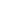 